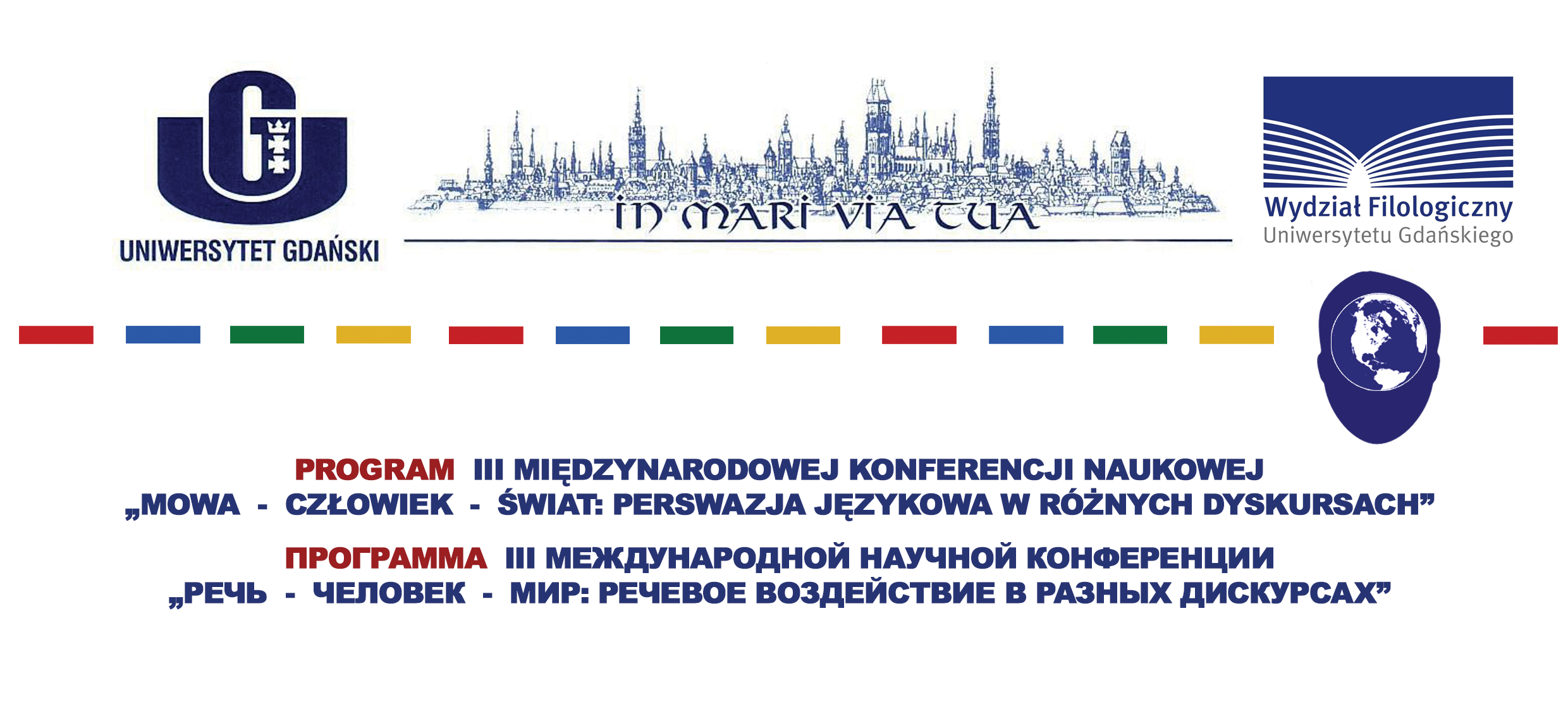 GDAŃSK 13-14 maja 2021         ГДАНЬСК 13-14 мая 2021UWAGA! ! Wciśnij link >>> symbol oznacza ukryty link, który przekieruje Cię do prac wybranej sekcji ВНИМАНИЕ! ! Нажмите ссылку >>> символ обозначает скрытую ссылку, которая перенаправит вас к работе избранной секции  INSTRUKCJA KORZYSTANIA Z MS TEAMS >>>ИНСТРУКЦИЯ ПОЛЬЗОВАНИЯ МС ТИМC >>>Szybki dostęp do sekcji | Быстрый доступ к секциям13 MAJA, CZWARTEK / 13 МАЯ, ЧЕТВЕРГ 09.00-12.00 - SEKCJA 1/ СЕКЦИЯ 1: DYSKURS POLITYCZNY/ПОЛИТИЧЕСКИЙ ДИСКУРС  >>>  12.00-14.00 - SEKCJA 1/ СЕКЦИЯ 1: DYSKURS POLITYCZNY/ПОЛИТИЧЕСКИЙ ДИСКУРС >>> 09.00-12.00 - SEKCJA 2/ СЕКЦИЯ 2: DYSKURS MEDIALNY/МЕДИАДИСКУРС  >>>  12.00-15.00 - SEKCJA 2/ СЕКЦИЯ 2: DYSKURS MEDIALNY/МЕДИАДИСКУРС  >>>   09.00-12.00 - SEKCJA 3/ СЕКЦИЯ 3: DYSKURS KOMUNIKOWANIA SPOŁECZNEGO/ДИСКУРС ОБЩЕСТВЕННОЙ КОММУНИКАЦИИ >>>  09.00-12.00 - SEKCJA 4/ СЕКЦИЯ 4: DYSKURS KULTUROWO-JĘZYKOWY/ КУЛЬТУРНО-ЯЗЫКОВОЙ ДИСКУРС  >>>14 MAJA, PIĄTEK/ 14 МАЯ, ПЯТНИЦА 10.00-13.00 - SEKCJA 2/ СЕКЦИЯ 2: DYSKURS MEDIALNY/МЕДИАДИСКУРС >>10.00-13.00 - SEKCJA 3/ СЕКЦИЯ 3: DYSKURS KOMUNIKOWANIA SPOŁECZNEGO/ДИСКУРС ОБЩЕСТВЕННОЙ КОММУНИКАЦИИ >>>  10.00-13.30 - SEKCJA 5/ СЕКЦИЯ 5: DYSKURS DYDAKTYCZNY I LITERACKI/ ДИДАКТИЧЕСКИЙ И ЛИТЕРАТУРНЫЙ ДИСКУРС >>> 13.30 - 14 MAJA, PIĄTEK/ 14 МАЯ, ПЯТНИЦА: ZAKOŃCZENIE KONFERENCJI / ЗАКРЫТИЕ КОНФЕРЕНЦИИ >>>13 MAJA, CZWARTEK / 13 МАЯ, ЧЕТВЕРГ 9.00-12.00   SEKCJA 1/ СЕКЦИЯ 1  DYSKURS POLITYCZNY/ПОЛИТИЧЕСКИЙ ДИСКУРС Moderator /Модератор: Dr Tatiana Kananowicz/ к.фил.н Татьяна Кананович, Uniwersytet Gdański9.00-9.10 	UROCZYSTE OTWARCIE KONFERENCJI/ТОРЖЕСТВЕННОЕ ОТКРЫТИЕ КОНФЕРЕНЦИИ9.15-9.45	WYKŁAD PLENARNY/ПЛЕНАРНЫЙ ДОКЛАДПроф. д.филос.наук, Григорий Львович Тульчинский, НИУ «Высшая школа экономики; Санкт-Петербургский государственный университет, Санкт-Петербург: Argumentum ad morti в публичной коммуникации: «радикальная» аргументация в дискурсе насилия Przewodniczący/Председатель: Проф. д.филос.наук, Григорий Львович Тульчинский9.45-10.00 Д.фил.н., профессор, Ольга Евгеньевна Фролова, Московский государственный университет им. М.В. Ломоносова, Москва: Взгляд на мир политконсультанта10.00-10.15  К.фил.н. Елена Михайловна Иванова, Череповецкий государственный университет, Череповец: Риторический модус дискурсивных практик современного русского национализма10.15-10.30  К.фил.н. Сергей Александрович Громыко, Вологодский государственный университет, Вологда: "Польский вопрос" в выступлениях русских националистов начала 20 века: риторико-прагматические особенности10.30-10.45 Д.фил.н., профессор, Елена Николаевна Широкова, Нижегородский государственный педагогический университет им. К. Минина, Нижний Новгород: Речевые тактики воздействия на адресата в выступлениях русскоязычных стэндап-комиков на политические темы 10.45-11.00 Dr Mampe Joanna, Uniwersytet Gdański, Gdańsk, К.фил.н., Лада Олеговна Овчинникова, филиал ВУНЦ ВМФ "Военно-морская академия", Калининград: Конфликтный потенциал конспирологического дискурса11.00-11.15 Dyskusja/Дискуссия11.15-12.00 Przerwa/Перерыв13 MAJA, CZWARTEK / 13 МАЯ, ЧЕТВЕРГ 12.00-15.00	 SEKCJA 1/ СЕКЦИЯ 1 DYSKURS POLITYCZNY/ПОЛИТИЧЕСКИЙ ДИСКУРСModerator /Модератор:  Dr Marcin Trendowicz/ к.фил.н Марчин Трендович, Uniwersytet Gdański 12.00-12.30	WYKŁAD PLENARNY/ПЛЕНАРНЫЙ ДОКЛАД  Dr hab. prof. UMK, Piotr Zemszał, Uniwersytet Mikołaja Kopernika, Toruń: Прагматика номинации жид и лексем с основой жид- в дискурсе российского консервативно-православного движенияPrzewodniczący/Председатель: Dr hab. prof. UMK, Piotr Zemszał	12.30-12.45 Dr hab. prof. UG, Dejan Ajdačić, Uniwersytet Gdański, Gdańsk; Doc. Lidija Nepop-Ajdačić, Narodowy Uniwersytet "Akademia Kijowsko-Mohylańska", Kijów: Środki językowe w ujednoliceniu grup awangardowych na przykładach manifestów12.45-13.00 Dr hab. prof. UG, Żanna Sładkiewicz Uniwersytet Gdański, Gdańsk: Метафорическая креация дихотомии «вертикаль–горизонталь» в цифровом политическом дискурсе (case study: мемы о встрече Путина и Лукашенко в Сочи) 13.00-13.15 Dr Tatiana Kananowicz, Uniwersytet Gdański, Gdańsk: Polski polityczny dyskurs prasowy. „Magna Polonia” – nowy głos nowej opozycji13.15-13.30 Dr Izabela Bawej, Uniwersytet Kazimierza Wielkiego, Bydgoszcz: Perswazja i manipulacja w dyskursie politycznym13.30-13.45 Mgr Katarzyna Skała, Uniwersytet Gdański, Gdańsk: Sposoby językowego i pozajęzykowego oddziaływania Marko Perkovicia Thompsona na odbiorców (wybrane przykłady)14.00-14.15 Dr Kamil Olender, Uniwersytet Wrocławski, Wrocław: Wartości w dyskursach polskich partii politycznych w okresie okołowyborczym  14.15-14.30 Dyskusja/Дискуссия13 MAJA, CZWARTEK / 13 МАЯ, ЧЕТВЕРГ 9.00-12.00   SEKCJA 2/ СЕКЦИЯ 2 DYSKURS MEDIALNY/МЕДИАДИСКУРС Moderator /Модератор: Dr hab. prof. UG, Żanna Sładkiewicz/д.фил.н. профессор, Жанна Сладкевич, Uniwersytet Gdański9.00-9.15 	UROCZYSTE OTWARCIE KONFERENCJI/ТОРЖЕСТВЕННОЕ ОТКРЫТИЕ КОНФЕРЕНЦИИ9.15-9.45	WYKŁAD PLENARNY/ПЛЕНАРНЫЙ ДОКЛАД  Д.фил.н., профессор, Лидия  Рашидовна Дускаева, Санкт-Петербургский государственный университет, Санкт-Петербург: Выражение взаимодействия адресанта и адресата в медиаречиPrzewodniczący/Председатель: Д.фил.н., профессор, Лидия  Рашидовна Дускаева9.45-10.00  Д.фил.н. Элеонора Георгиевна Шестакова, Донецк: Границы, возможности и ловушки воздействия образов визуального ряда в кулинарных реалити-шоу10.00-10.15 Д.фил.н., профессор, Лариса Викторовна Рацибурская, Национальный исследовательский Нижегородский государственный университет им. Н.И. Лобачевского, Нижний Новгород: Деривационные средства речевого воздействия в современных российских медиа 10.15-10.30  Д.фил.н., профессор, Елена Вячеславовна Маринова, НГЛУ им. Н.А. Добролюбова, Нижний Новгород: Лексика Рунета как база для словотворчества: аспекты воздействия авторских неологизмов в художественном тексте    10.30-10.45  К.фил.н. Левон Николаевич Саакян, Институт русского языка им. А.С. Пушкина, Москва, К.фил.н. Ольга Игоревна Северская, Институт русского языка им. В.В. Виноградова РАН, Москва: «Агенты речевого влияния» в современном информационном вещании 10.45-11.00  К.фил.н. Мария Валентиновна Захарова, Московский городской педагогический университет, Москва: Ирония как стратегия вербального воздействия11.00-11.15 Dyskusja/Дискуссия11.15-12.00 Przerwa/Перерыв13 MAJA, CZWARTEK / 13 МАЯ, ЧЕТВЕРГ 12.00-15.00	 SEKCJA 2/ СЕКЦИЯ 2 DYSKURS MEDIALNY/МЕДИАДИСКУРС Moderator /Модератор: Mgr Iryna Antonenko/ Ирина Антоненко, Uniwersytet Gdański   12.00-12.30	WYKŁAD PLENARNY/ПЛЕНАРНЫЙ ДОКЛАД  Д.ф.н., профессор, Ирина Владимировна Тивьяева, Московский городской педагогический университет, Москва:Дискурс памяти в виртуальных сообществах Przewodniczący/Председатель: Д.ф.н., профессор, Ирина Владимировна Тивьяева12.30-12.45  Д.ф.н., профессор, Лусине Грантовна Флджян, Northern University, Eurasia International University, Ереван: THE INFLUENCE OF ARTIFICIAL INTELLIGENCE ON THE COMPUTER-MEDIATED COMMUNICATION: BLURRING THE LINE BETWEEN ART AND SCIENCE12.45-13.00 Асс. Ольга Николаевна Плясун, Київський національний університет імені Тараса Шевченка, Київ: Linguistic modeling of the imageof Ukraine in media: the suggestive potential of metaphor 13.00-13.15  К.ф.н.  Алексей Валерианович  Михайлов, Сибирский государственный университет науки и технологий имени академика М.Ф.Решетнева, Красноярск: Неявный диалог в корпоративных текстах о ценностях компании13.30-13.45  К.ф.н. Татьяна Витальевна  Михайлова, Сибирский государственный университет науки и технологий имени академика М.Ф.Решетнева, Красноярск: Образ мечты в рекламном тексте: императивы, прохибитивы и инфинитивы13.45-14.00  Асс. Юлия Алюнина, Российский университет дружбы народов, Москва: Англицизмы в русскоязычных блогах о моде: инструмент или результат лингвокультурного воздействия?14.00-14.15 Dyskusja/Дискуссия14.15-15.00 Przerwa/Перерыв13 MAJA, CZWARTEK / 13 МАЯ, ЧЕТВЕРГ 9.00-12.00 SEKCJA 3/ СЕКЦИЯ 3 DYSKURS KOMUNIKOWANIA SPOŁECZNEGO/ДИСКУРС ОБЩЕСТВЕННОЙ КОММУНИКАЦИИModerator /Модератор: Dr Aleksandra Klimkiewicz/к.фил.н. Александра Климкевич, Uniwersytet Gdański9.00-9.15 	UROCZYSTE OTWARCIE KONFERENCJI/ТОРЖЕСТВЕННОЕ ОТКРЫТИЕ КОНФЕРЕНЦИИ9.15-9.45	WYKŁAD PLENARNY/ПЛЕНАРНЫЙ ДОКЛАД  Д.фил.н., профессор, Михаил Юрьевич Федосюк, Московский государственный университет им. М.В. Ломоносова, Москва: Дискурс публичного поздравления: сочетание стереотипа и креативностиPrzewodniczący/Председатель: Д.фил.н., профессор, Михаил Юрьевич Федосюк	9.45-10.00  Dr hab. prof. UG, Zoja Nowożenowa, dr Aleksandra Klimkiewicz, Uniwersytet Gdański: "Спутник" и его спутники: новое слово в глобальном речевом пространстве 10.00-10.15 Д.фил.н. Евгения Рафаэлевна Иоанесян, Институт языкознания РАН, Москва: Аргументативная сила высказывания10.15-10.30 Д.фил.н., профессор, Татьяна Владимировна Романова, Алёна Сергеевна Винокурова, Национальный исследовательский университет «Высшая школа экономики», Нижний Новгород: Суггестивный потенциал поликодовых текстов: взаимодействие гетерогенных составляющих как механизм вовлечения адресата в опосредованный коммуникативный процесс 10.30-10.45 Д.фил.н., профессор, Наталья Викторовна Богданова-Бегларян, Санкт-Петербургский государственный университет, Санкт-Петербург: О неявных средствах манипуляции в повседневном дискурсе 10.45-11.00  К.фил.н. Дарья Сергеевна Павлова, Пермский государственный национальный исследовательский университет, Пермь:Влияние возраста говорящих на семантическую структуру устного спонтанного текста11.00-11.15 К.фил.н. Анатольевич Наумов, Северо-Западный государственный медицинский университет им. И.И. Мечникова, Санкт-Петербург: Персуазивность на стыке мыслеформирующей и коммуникативной функций языка в русском церковно-религиозном дискурсе  11.00-11.15 Dyskusja/Дискуссия11.15-12.00 Przerwa/Перерыв13 MAJA, CZWARTEK / 13 МАЯ, ЧЕТВЕРГ9.00-12.00 - SEKCJA 4/ СЕКЦИЯ 4  DYSKURS KULTUROWO-JĘZYKOWY/ КУЛЬТУРНО-ЯЗЫКОВОЙ ДИСКУРСModerator /Модератор: Mgr Karolina Wielądek/ Каролина Велондек, Uniwersytet Gdański 9.00-9.15 	UROCZYSTE OTWARCIE KONFERENCJI/ТОРЖЕСТВЕННОЕ ОТКРЫТИЕ КОНФЕРЕНЦИИ9.15-9.45	WYKŁAD PLENARNY/ПЛЕНАРНЫЙ ДОКЛАД  Д.фил.н., профессор, Татьяна Анатольевна Космеда, Uniwersytet Adama Mickiewicza, Poznań: Моделирование неправдивой информации в научном лингвистическом дискурсе: активные псевдоманипулемыPrzewodniczący/Председатель: Д.фил.н., профессор, Татьяна Анатольевна Космеда	9.45-10.00 К.фил.н. Татьяна Алексеевна Петрова, Харьковский национальный аграрный университет имени В.В. Докучаева, Харьков: Потенциал критического жанра рецензии: научный диалог и полилог10.00-10.15 К.фил.н. Павел Сергеевич Дронов, Институт языкознания Российской академии наук, Москва: Эмоции-состояния и эмоции-отношения: отрицательное воздействие в русской фразеологии  10.15-10.30 К.фил.н. Евгения Владимировна Старостина, Саратовский национальный исследовательский государственный университет имени Н. Г. Чернышевского, Саратов: Влияние текстов культуры на языковое сознание носителей русского языка (на материале вербальных ассоциаций)  10.30-10.45 К.фил.н. Лариса Николаевна Уткина, Российский государственный гуманитарный университет, Москва: Воздействие эмфатических высказываний с обратным порядком слов на аудиторию в англоязычном дискурсе10.45-11.00 Dr hab., Magdalena Jaszczewska Uniwersytet Gdański, Gdańsk; К.фил.н. Татьяна Вячеславовна Градская, Нижегородский государственный лингвистический университет им. Н.А. Добролюбова, Нижний Новгород: Речевое воздействие коммуникантов в рамках межкультурного дискурса (на материале польских, русских и английских фразеологизмов)11.00-11.15 Аспир. Лариса Юрьевна Муковская, Тартуский университет, Тарту: Новая прагматика числа, парадигма и мультиязычная картина мира11.00-11.15 Dyskusja/Дискуссия11.15-12.00 Przerwa/Перерыв14 MAJA, PIĄTEK/ 14 МАЯ, ПЯТНИЦА 10.00-13.00  SEKCJA 2/ СЕКЦИЯ 2  DYSKURS MEDIALNY/МЕДИАДИСКУРСModerator /Модератор: Dr Aleksandra Klimkiewicz/к.фил.н. Александра Климкевич, Uniwersytet Gdański10.00-10.30	WYKŁAD PLENARNY/ПЛЕНАРНЫЙ ДОКЛАД  Dr hab. prof. UG, Alicja Pstyga, Uniwersytet Gdański: Działania perswazyjne w przekładzie tekstów prasowychPrzewodniczący/Председатель: Dr hab. prof. UG, Alicja Pstyga 10.30-10.45  Dr Aleksandra Kalisz, dr Ewelina Tyc, Uniwersytet Śląski, Katowice: Świat zawarty w lidzie. Analiza pierwszych stron wybranych dzienników prasowych10.45-11.00  Dr Anna Barańska-Szmitko, Uniwersytet Łódzki, Łódź: Atrakcyjny youtuber. Co przyciąga odbiorców w wypowiedziach prowadzących kanały „Historia bez cenzury” i „Irytujący Historyk”. Wyniki badań empirycznych11.00-11.15  Dr Monika Szela, Politechnika Wrocławska, Wrocław: O funkcji performatywnej w tłumaczonych tekstach prawnych11.15-11.30  Dr Wanda Stec, Uniwersytet Gdański, Gdańsk: Rośliny w przekazie reklamowym: uwagi na temat nazewnictwa produktów pochodzenia roślinnego w języku polskim i rosyjskim11.30.-11.45  Dr Olga Lesicka, Uniwersytet Warszawski, Warszawa: Metafora w tekstach ekonomicznych – pomoc w przedstawianiu pojęć specjalistycznych czy oddziaływanie językowe w komunikacji?11.45-12.00 Dr Joanna Rybarczyk-Dyjewska, Uniwersytet Jagielloński, Kraków: Perswazja we współczesnym rosyjskim poradnictwie magicznym. Analiza wybranych aspektów językowych12.00-12.15 Dr Agnieszka Kurzyńska, Uniwersytet Kazimierza Wielkiego, Bydgoszcz: Jak (nie) zostać matką roku, czyli o sposobach perswazji w wybranych blogach parentingowych12.15-12.30 Mgr Małgorzata Grochowina, Bałtycki Uniwersytet Federalny im. I. Kanta w. Kaliningradzie: Retoryka wybranych, polskojęzycznych wypowiedzi twórców internetowych12.30-12.45 Dyskusja/Дискуссия13.30  ZAKOŃCZENIE KONFERENCJI/ЗАКРЫТИЕ КОНФЕРЕНЦИИ >>>14 MAJA, PIĄTEK/ 14 МАЯ, ПЯТНИЦА 10.00-13.00   SEKCJA 3/ СЕКЦИЯ 3  DYSKURS KOMUNIKOWANIA SPOŁECZNEGO/ДИСКУРС ОБЩЕСТВЕННОЙ КОММУНИКАЦИИModerator /Модератор: Dr Anna Hau/к.фил.н. Анна Нау, Uniwersytet Gdański 10.00-10.30	WYKŁAD PLENARNY/ПЛЕНАРНЫЙ ДОКЛАД  Prof. dr hab., Beata Pastwa-Wojciechowska, Uniwersytet Gdański, Gdańsk: Mowa werbalna i niewerbalna jako predyktory analizy zachowań seksualnych człowieka, czyli opowieść o złożonych emocjach w kontekście relacji interpersonalnychPrzewodniczący/Председатель:  Prof. dr hab., Beata Pastwa-Wojciechowska, Uniwersytet Gdański10.30-10.45 Dr hab. prof. UKW, Beata Morzyńska-Wrzosek, Uniwersytet Kazimierza Wielkiego, Bydgoszcz: Perswazyjność metafor maladycznych. O współczesnej polskiej poezji kobiet10.45-11.00 Dr Adam Jaskólski, Uniwersytet Warszawski, Warszawa: Wykładniki świadomości i celowości działania jako narzędzie perswazji/manipulacji11.00-11.15 Dr Anna Rudyk, Uniwersytet Rzeszowski, Rzeszów: Leksykalne wykładniki wybranych emocji pozytywnych (na materiale języka polskiego i rosyjskiego)11.15-12.00 Mgr Patrycja Dorsz vel Drożdż, DSW Wrocław, Niezastąpiona rola pytań w procesie mediacji12.15-12.30 Mgr Maria Asman, Uniwersytet Warszawski, Warszawa: Jak manipuluje dziecko? Wykładniki językowe służące manipulacji wykorzystywane przez uczniów szkoły podstawowej w komunikacji z dorosłym  12.30-12.45 Dyskusja/Дискуссия13.30  ZAKOŃCZENIE KONFERENCJI/ЗАКРЫТИЕ КОНФЕРЕНЦИИ >>>14 MAJA, PIĄTEK/ 14 МАЯ, ПЯТНИЦА 10.00-13.30  SEKCJA 5/ СЕКЦИЯ 5  DYSKURS DYDAKTYCZNY I LITERACKI/ ДИДАКТИЧЕСКИЙ И ЛИТЕРАТУРНЫЙ ДИСКУРСModerator /Модератор: Dr hab. prof UG Żanna Sładkiewicz/д.фил.н. профессор, Жанна Сладкевич, Uniwersytet Gdański 10.00-10.30	WYKŁAD PLENARNY/ПЛЕНАРНЫЙ ДОКЛАД  Д.фил.н., Вера Николаевна Левина, Российский университет дружбы народов, Москва: Специфика речевого воздействия в современном педагогическом дискурсе в условиях межкультурной коммуникацииPrzewodniczący/Председатель:  Д.фил.н., Вера Николаевна Левина, Российский университет дружбы народов10.30-10.45 Д.фил.н., профессор, Марина Александровна Лаппо, Новосибирский государственный педагогический университет, Новосибирск:Воздействие в дидактическом дискурсе на компоненты симультанного и сукцессивного восприятия художественного текста10.45-11.00 К.фил.н.  Ольга Маратовна Щербакова, Российский университет дружбы народов, Москва: Коммуникативные стратегии и тактики при обучении иностранных учащихся аграрного вуза языку профессионального общения (начальный этап обучения)11.00-11.15  К.фил.н.  Светлана Михайловна Карпенко, Томский государственный педагогический университет, Томск: Специфика речевого воздействия в поэтическом дискурсе (на материале лирики Н.С. Гумилёва)  11.15-12.00   К.фил.н. Ольга Игоревна Северская, Институт русского языка им. В.В. Виноградова РАН, Москва: Прагматические инструкции как средство речевого воздействия (современная поэзия в поисках писательско-читательского социолекта)  12.15-12.30  К.к.н. Мария Александровна Арапова, Московский государственный университет им. М.В. Ломоносова, Москва: Речевой портрет европейского гуманитария в пьесе Ивана Вырыпаева «Иранская конференция»12.30-12.45  К.фил.н. Нина Геннадьевна Петрова, ФГБОУ ВО Новосибирский государственный педагогический университет, Новосибирск: О воздействующeм потенциале лексических регулятивов разных типов (на материале поэтического дискурса К.Д. Бальмонта)13.00-13.15  Аспир. Ма Жуе, Санкт-Петербургский государственный университет, Санкт-Петербург: Роль идиоглоссы в проявлении личности автора-нарратора в мемуарном дискурсе  13.15-13.30 Dyskusja/Дискуссия13.30  ZAKOŃCZENIE KONFERENCJI/ЗАКРЫТИЕ КОНФЕРЕНЦИИ >>>14 MAJA, PIĄTEK/ 14 МАЯ, ПЯТНИЦА13.30 – ZAKOŃCZENIE KONFERENCJI / ЗАКРЫТИЕ КОНФЕРЕНЦИИW konferencji udział wzięli/В конференции приняли участиеDYSKURS POLITYCZNY/ПОЛИТИЧЕСКИЙ ДИСКУРСД.фил.н., профeссор Марина Гавриловa, Санкт-Петербургский государственный институт кино и телевидения, Санкт-Петербург: Средства речевого воздействия в инаугурационных выступлениях российских президентов Dr Marta Noińska, Uniwersytet Gdański, Gdańsk: Пасхальные поздравления глав государств во время пандемии коронавирусной инфекции covid-19 на примере речей Владимира Путина и Елизаветы IIК.фил.н. Елена Монахова, Московский городской педагогический университет, Ольга Павленкова, Дмитровская средняя общеобразовательная школа №10: Litotes as a manipulation tool used in political discourse (exemplified by litotic statements used during British Parliamentary debates) DYSKURS MEDIALNY/МЕДИАДИСКУРСД.фил.н., профeссор Лариса Шевченко, Київський національний університет імені Тараса Шевченка: Intertext as the space of a media symbol: linguistic interpretation Д.фил.н., профeссор Ольга Абакумова, асп. Елена Проскурякова, Орловский государственный университет имени И.С. Тургенева, Россия: Выражение оценки через пословицы в газетных текстах К.фил.н. Анна Биюмена, Минский государственный лингвистический университет, Минск: Интердискурсивность как прагматическая доминанта печатного медиатекста К.фил.н. Елена Башилова, Кафедра зарубежной филологии МГПУ, Москва: Речевые процессы в СМИ: директивы, экспрессивы и фразеологизмы в тексте коммерческой рекламы Мария Васильченко, Московский государственный университет им. М.В. Ломоносова, Москва: Стиль cover-story как способ формирования индивидуальности бренда журнала DYSKURS MEDIÓW CYFROWYCH/ДИСКУРС ЦИФРОВЫХ МЕДИАД.фил.н., профeссор Наталья Клушина, Московский государственный университет им. М.В. Ломоносова, Москва: Креативная функция языка и ее реализация в интернет-коммуникации Dr hab. Prof. UKW Jolanta Jóźwiak, Uniwersytet Kazimierza Wielkiego w Bydgoszczy: Językowe realizacje pojęcia ‘bezpieczeństwo‘ w wybranych reklamach internetowych w czasie pandemii koronawirusa Д.ф.н., профeссор Наталия Миронова, Московский государственный университет им. М.В. Ломоносова, Москва: Манипулятивный потенциал числа в сетевом рекламном дискурсе К.фил.н. Анастасия Киселёва, Национальный университет «Одесская юридическая академия», Одесса: Использование хештегов как элемент речевого воздействия в рамках медиального дискурса Асп. Наталья Залесская, Белорусский государственный экономический университет, Минск: Особенности функционирования хэштегов в сетевых форматах (на материале Twitter, Facebook, Instagram)Асп. Чжао Цзяи, Московский государственный университет им. М.В. Ломоносова, Москва: Проблемы речевого воздействия в современной СМС-коммуникации DYSKURS KOMUNIKOWANIA SPOŁECZNEGO/ДИСКУРС ОБЩЕСТВЕННОЙ КОММУНИКАЦИИД.ф.н., профeссор Светлана Ваулина, к.фил.н. Никита Пробст, Балтийский федеральный университет им. Иммануила Канта, Калининград: Роль психолингвистического компонента модальности в речевой коммуникации Д.психол.н., профeссор Владимир Микаелян, Ереванский государственный университет, Ереван: Подпороговое воздействие на разных уровнях психики К.фил.н. Герта Байгарина, Казахстанский филиал МГУ им. М.В. Ломоносова, Нур-Султан: Так называемый «клоачный язык»: манипулятивный потенциал Mgr Magdalena Daniels,Collegium Medicus, Bydgoszcz: Refleksyjność i uważność jako sposób obrony przed manipulacją rozmówcy: kontrolowane przetwarzanie informacji a obrona przed manipulacją DYSKURS DYDAKTYCZNY/ДИДАКТИЧЕСКИЙ ДИСКУРСDr hab. prof. UG Żanna Sładkiewicz, dr Katarzyna Wądołowska-Lesner, Uniwersytet Gdański, Gdańsk: Прагматикон оправдания в объяснительной записке: к вопросу о вертикально организованной коммуникации и нарушении жанровых рамок К.фил.н. Валентина Белоусова, Московский государственный университет им. М.В. Ломоносова, Москва: Академический дискурс: стратегии и тактики речевого воздействия в условиях различных статусных конфигураций  К.фил.н. Елена Черкашина, Московский городской педагогический университет, Москва: Обучение профессиональному дискурсу на основе моделирования коммуникативных ситуаций  К.фил.н. Ирина Михайлова, Московский городской педагогический университет, Москва: Диалоговый квартет как мыследеятельностная форма воздействия на аудиторию К.фил.н. Елена Савченко, к.фил.н. Ирина Елистратова, Московского государственный областной университет, Москва: Религиозный и образовательно-педагогический дискурс: сходства и отличия  К.фил.н. Ирина Маслова, Российский университет дружбы народов, Москва; Московский государственный лингвистический университет, Москва: Нарушения речи в условиях билингвизма как фактор, препятствующий речевому воздействию  Асп. Арина Бобр, ГОУ ВО МО «Государственный социально-гуманитарный университет», Коломна: Основы релаксопедии в реалиях современной школы  DYSKURS KULTUROWO-JĘZYKOWY/КУЛЬТУРНО-ЯЗЫКОВОЙ ДИСКУРСД.ф.н., профeссор Елена Григорьева, д.фил.н., профeссор Людмила Рыжова, Московский городской педагогический университет, Москва: Интерактивные аспекты коммуникации  К.фил.н. Наталья Бхатти, к.фил.н. Елена Харитонова, к.фил.н. Екатерина Ковш, Московский государственный областной университет, Москва: Коммуникативные особенности употребления вокативов в индоевропейских языках (на примере русского, английского, немецкого и урду)  К.фил.н. Евгения Старостина, Саратовский национальный исследовательский государственный университет им. Н. Г. Чернышевского, Саратов: Влияние текстов культуры на языковое сознание носителей русского языка (на материале вербальных ассоциаций)  К.фил.н. Ольга Колчина, НГЛУ им. Н.А. Добролюбова, Нижний Новгород: Суггестивные особенности русских рок-песен как поликодовых текстов К.фил.н. Светлана Треблер, Казахстанский филиал МГУ им. М.В. Ломоносова, Нур-Султан: О суггестивно-манипулятивном потенциале воспроизводимых феноменов  DYSKURS LITERACKI/ЛИТЕРАТУРНЫЙ ДИСКУРСД.фил.н., профeссор Татьяна Кривощапова, Казахстанский филиал МГУ им. М.В. Ломоносова, Нур-Султан: Авторский диалог и художественный текст (на материале встречи с читателями Бахыта Каирбекова и его книги «Многоточие»)  К.фил.н. Нина Петрова, Новосибирский государственный педагогический университет,  Новосибирск: О воздействующем потенциале лексических регулятивов разных типов (на материале поэтического дискурса К.Д. Бальмонта)  К.фил.н. Гигла Джинджолия, Западночешский университет, Чешская Республика: Манипулятивное воздействие как нарративная стратегия художественного текстаMgr Izabela Dłużyk, Uniwersytet Gdański, Gdańsk: Środki perswazji w przeznaczonych dla dzieci tekstach beletrystycznych propagujących ideę zimowego dokarmiania ptaków  DYSKURS EMOCJI/ДИСКУРС ЭМОЦИЙ Д.фил.н., профeссор Лариса Пиотровская, Российский государственный педагогический университет им. А.И. Герцена, Санкт-Петербург: Эмотивность текста: описание, выражение и отражение эмоций  Д.фил.н., профeссор Нэлла Трофимова, Санкт-Петербургский государственный университет, Санкт-Петербург; Национальный исследовательский университет «Высшая школа экономики», Санкт-Петербург: Эмоции как аргументы в повседневной коммуникации  Д.фил.н., профeссор Татьяна Сироткина, Сургутский государственный педагогический университет, Сургут: Категория эмотивности в зеркале диалектного словаряDYSKURS SPECJALISTYCZNY/СПЕЦИАЛЬНЫЙ ДИСКУРСД.фил.н., профeссор Мирослава Мамич, к.ю.н. Елена Шевченко-Битенская, Национальный университет «Одесская юридическая академия», Одесса: Аннотация к научным изданиям в юридической сфере как персуазивный жанр  К.фил.н. Мария Илюшкина, Уральский федеральный университет им. первого Президента России Б.Н. Ельцина, д.фил.н., профeссор Ольга Солопова, Южно-Уральский государственный университет, д.фил.н., профeссор Анатолий Чудинов, Уральский государственный педагогический университет: Intertextuality in tourism advertising: sources of knowledge asymmetries in translating vocative textsК.ю.н. Марина Козлова, Волгоградский государственный университет, Волгоград: Средства языкового воздействия гражданско-правового договора  К.фил.н. Людмила Борботько (Московский городской университет, Москва: Ты – мне, я – тебе: об уровнях адресации в театральном дискурсеKomitet organizacyjny / Организационный комитет:Przewodnicząca / Председатель:dr hab. Żanna Sładkiewicz, prof. UG / проф. Жанна Сладкевич dr Aleksandra Klimkiewicz / к.фил.н. Александра Климкевич  dr Katarzyna Wądołowska-Lesner / к.фил.н Катажина Вондоловска-Леснерdr Tatiana Kananowicz / к.фил.н Татьяна Канановичdr Marcin Trendowicz / к.фил.н Марчин ТрендовичSekretarze konferencji/ Секретари конференции:mgr Iryna Antonienko / Ирина Антоненкоmgr Karolina Wielądek / Каролина ВелондекOrganizatorzy / Организаторы: Uniwersytet GdańskiInstytut Rusycystyki i Studiów Wschodnich / Институт русистики и востоковеденияZakład Pragmatyki Komunikacji i Dydaktyki Języka Rosyjskiego / Кафедра прагматики коммуникации и дидактики русского языка  ul. Wita Stwosza 51 http://fil.ug.edu.pl FB: @IRSW.UGmcs@ug.edu.pl  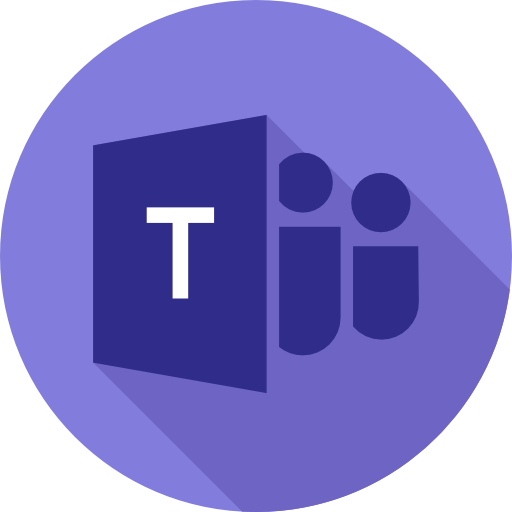 ! WEJŚCIE DO SEKCJI | ВХОД В СЕКЦИЮ Wciśnij link/Нажмите ссылку >>>PRZEWIDZIANY CZAS WYSTĄPIENIA WYKŁADU PLENARNEGO W SEKCJI – 30 MIN, WYSTĄPIENIA W SEKCJACH – 15 MIN (PYTANIA I DYSKUSJA NA KOŃCU)ПРОДОЛЖИТЕЛЬНОСТЬ ПЛЕНАРНОГО ВЫСТУПЛЕНИЯ В СЕКЦИИ – 30 МИН, ВЫСТУПЛЕНИЕ В СЕКЦИИ 15 МИН (ВОПРОСЫ И ДИСКУССИЯ В КОНЦЕ)! WEJŚCIE DO SEKCJI | ВХОД В СЕКЦИЮ Wciśnij link/Нажмите ссылку >>>PRZEWIDZIANY CZAS WYSTĄPIENIA WYKŁADU PLENARNEGO W SEKCJI – 30 MIN, WYSTĄPIENIA W SEKCJACH – 15 MIN (PYTANIA I DYSKUSJA NA KOŃCU)ПРОДОЛЖИТЕЛЬНОСТЬ ПЛЕНАРНОГО ВЫСТУПЛЕНИЯ В СЕКЦИИ – 30 МИН, ВЫСТУПЛЕНИЕ В СЕКЦИИ 15 МИН (ВОПРОСЫ И ДИСКУССИЯ В КОНЦЕ)! WEJŚCIE DO SEKCJI | ВХОД В СЕКЦИЮ Wciśnij link/Нажмите ссылку >>>PRZEWIDZIANY CZAS WYSTĄPIENIA WYKŁADU PLENARNEGO W SEKCJI – 30 MIN, WYSTĄPIENIA W SEKCJACH – 15 MIN (PYTANIA I DYSKUSJA NA KOŃCU)ПРОДОЛЖИТЕЛЬНОСТЬ ПЛЕНАРНОГО ВЫСТУПЛЕНИЯ В СЕКЦИИ – 30 МИН, ВЫСТУПЛЕНИЕ В СЕКЦИИ 15 МИН (ВОПРОСЫ И ДИСКУССИЯ В КОНЦЕ)! WEJŚCIE DO SEKCJI | ВХОД В СЕКЦИЮ Wciśnij link/Нажмите ссылку >>>PRZEWIDZIANY CZAS WYSTĄPIENIA WYKŁADU PLENARNEGO W SEKCJI – 30 MIN, WYSTĄPIENIA W SEKCJACH – 15 MIN (PYTANIA I DYSKUSJA NA KOŃCU)ПРОДОЛЖИТЕЛЬНОСТЬ ПЛЕНАРНОГО ВЫСТУПЛЕНИЯ В СЕКЦИИ – 30 МИН, ВЫСТУПЛЕНИЕ В СЕКЦИИ 15 МИН (ВОПРОСЫ И ДИСКУССИЯ В КОНЦЕ)! WEJŚCIE DO SEKCJI | ВХОД В СЕКЦИЮ Wciśnij link/Нажмите ссылку >>>PRZEWIDZIANY CZAS WYSTĄPIENIA WYKŁADU PLENARNEGO W SEKCJI – 30 MIN, WYSTĄPIENIA W SEKCJACH – 15 MIN (PYTANIA I DYSKUSJA NA KOŃCU)ПРОДОЛЖИТЕЛЬНОСТЬ ПЛЕНАРНОГО ВЫСТУПЛЕНИЯ В СЕКЦИИ – 30 МИН, ВЫСТУПЛЕНИЕ В СЕКЦИИ 15 МИН (ВОПРОСЫ И ДИСКУССИЯ В КОНЦЕ)! WEJŚCIE DO SEKCJI | ВХОД В СЕКЦИЮ Wciśnij link/Нажмите ссылку >>>PRZEWIDZIANY CZAS WYSTĄPIENIA WYKŁADU PLENARNEGO W SEKCJI – 30 MIN, WYSTĄPIENIA W SEKCJACH – 15 MIN (PYTANIA I DYSKUSJA NA KOŃCU)ПРОДОЛЖИТЕЛЬНОСТЬ ПЛЕНАРНОГО ВЫСТУПЛЕНИЯ В СЕКЦИИ – 30 МИН, ВЫСТУПЛЕНИЕ В СЕКЦИИ 15 МИН (ВОПРОСЫ И ДИСКУССИЯ В КОНЦЕ)! WEJŚCIE DO SEKCJI | ВХОД В СЕКЦИЮ Wciśnij link/Нажмите ссылку >>>PRZEWIDZIANY CZAS WYSTĄPIENIA WYKŁADU PLENARNEGO W SEKCJI – 30 MIN, WYSTĄPIENIA W SEKCJACH – 15 MIN (PYTANIA I DYSKUSJA NA KOŃCU)ПРОДОЛЖИТЕЛЬНОСТЬ ПЛЕНАРНОГО ВЫСТУПЛЕНИЯ В СЕКЦИИ – 30 МИН, ВЫСТУПЛЕНИЕ В СЕКЦИИ 15 МИН (ВОПРОСЫ И ДИСКУССИЯ В КОНЦЕ)! WEJŚCIE DO SEKCJI | ВХОД В СЕКЦИЮ Wciśnij link/Нажмите ссылку >>>PRZEWIDZIANY CZAS WYSTĄPIENIA WYKŁADU PLENARNEGO W SEKCJI – 30 MIN, WYSTĄPIENIA W SEKCJACH – 15 MIN (PYTANIA I DYSKUSJA NA KOŃCU)ПРОДОЛЖИТЕЛЬНОСТЬ ПЛЕНАРНОГО ВЫСТУПЛЕНИЯ В СЕКЦИИ – 30 МИН,ВЫСТУПЛЕНИЕ В СЕКЦИИ 15 МИН (ВОПРОСЫ И ДИСКУССИЯ В КОНЦЕ)! WEJŚCIE DO SEKCJI | ВХОД В СЕКЦИЮ  Wciśnij link/Нажмите ссылку >>>PRZEWIDZIANY CZAS WYSTĄPIENIA WYKŁADU PLENARNEGO W SEKCJI – 30 MIN, WYSTĄPIENIA W SEKCJACH – 15 MIN (PYTANIA I DYSKUSJA NA KOŃCU)ПРОДОЛЖИТЕЛЬНОСТЬ ПЛЕНАРНОГО ВЫСТУПЛЕНИЯ В СЕКЦИИ – 30 МИН, ВЫСТУПЛЕНИЕ В СЕКЦИИ 15 МИН (ВОПРОСЫ И ДИСКУССИЯ В КОНЦЕ)! WEJŚCIE | ВХОД    WCIŚNIJ LINK/НАЖМИТЕ ССЫЛКУ >>>